		บันทึกข้อความ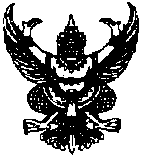 ส่วนราชการ		สำนักงานปลัดองค์การบริหารส่วนตำบลเขาพระทอง					ที่  นศ 74001/	           		วันที่		     ตุลาคม  2563			 เรื่อง	รายงานผลคะแนนการประเมินคุณธรรมและความโปร่งใสในการดำเนินงานของหน่วยงานภาครัฐ		 (Integrity and Transparency Assessment  : ITA)  ประจำปีงบประมาณ 2563            	 เรียน  นายกองค์การบริหารส่วนตำบลเขาพระทอง		ประกาศสำนักงาน ป.ป.ช. เรื่องคะแนนการประเมินคุณธรรมและความโปร่งใสในการดำเนินงานของหน่วยงานภาครัฐ (Integrity and Transparency Assessment: ITA)ประจำปีงบประมาณ 2563            ลงวันที่  28  กันยายน 2563	ข้อเท็จจริง	ตามประกาศสำนักงาน ป.ป.ช. เรื่องปฏิทินการประเมินคุณธรรมและความโปร่งใสในการดำเนินงานของหน่วยงานภาครัฐ  ประจำปีงบประมาณ 2563  ลงวันที่ 28 กันยายน 2563 นั้น	สำหรับคะแนนการประเมินคุณธรรมและความโปร่งใสในการดำเนินงานของหน่วยงานภาครัฐ (Integrity and Transparency Assessment  : ITA)  ประจำปีงบประมาณ  องค์การบริหารส่วนตำบล           เขาพระทองมีคะแนนรวม 75.61 อยู่ในระดับ B คือ  ผ่านการประเมิน ผลการประเมินตามเอกสารที่แนบ	ข้อเสนอแนะ	จากข้อเท็จจริงข้างต้นแจ้งผลการประเมินงบประมาณประจำปี 2563 ให้บุคคลภายในองค์การบริหารส่วนตำบลรับทราบ และเผยแพร่ผ่านเว็บไซด์ให้บุคคลภายนอกทราบโดยทั่วกันนำเสนอแนะจากการประเมินครั้งนี้ไปปรับปรุง เพื่อรองรับการประเมิน ITA ในปีถัดไปกำหนดตัวชีวัดของงบประมาณ 2564 และแจ้งให้บุคคลภายในองค์การบริหารส่วนตำบล      เขาพระทองรับทราบ  เพื่อเป็นกรอบในการเตรียมความพร้อม ITA ปีงบประมาณ 2564 ต่อไป	จึงเรียนมาเพื่อโปรดพิจารณา							         (นายภักดี   เรียนสุด)					                    หัวหน้าสำนักปลัดความเห็นปลัด อบต.						คำสั่ง  นายก อบต.………………………………………………………				………………………………………………………..………………………………………………………				…………………………………………………………    (นายสุพจน์   ฤทธิชัย) 						         (นายประดับ   หมื่นจร)ปลัดองค์การบริหารส่วนตำบล		         			นายกองค์การบริหารส่วนตำบลเขาพระทอง